Publicado en Pastrana. Guadalajara el 13/07/2021 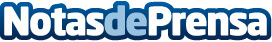 El viernes comienza el primer festival ducal de Pastrana de interés turístico regional Este próximo fin de semana, Pastrana regresará al Siglo de Oro, en la XIX Edición de un Festival temático, en el que son los pastraneros quienes recrean con gran rigor histórico y sensibilidad literaria su glorioso pasado, que se pone a disposición del futuro de la comarca. Además de los espectáculos teatrales, este año dedicados a las figuras de Fray Pedro González de Mendoza y de Santa Teresa de Jesús, se entregará el VIII premio Princesa de Éboli, a título póstumo, a Trevor J. DadsonDatos de contacto:Javier Bravo606411053Nota de prensa publicada en: https://www.notasdeprensa.es/el-viernes-comienza-el-primer-festival-ducal Categorias: Viaje Moda Artes Visuales Historia Sociedad Castilla La Mancha Entretenimiento Turismo Restauración Premios http://www.notasdeprensa.es